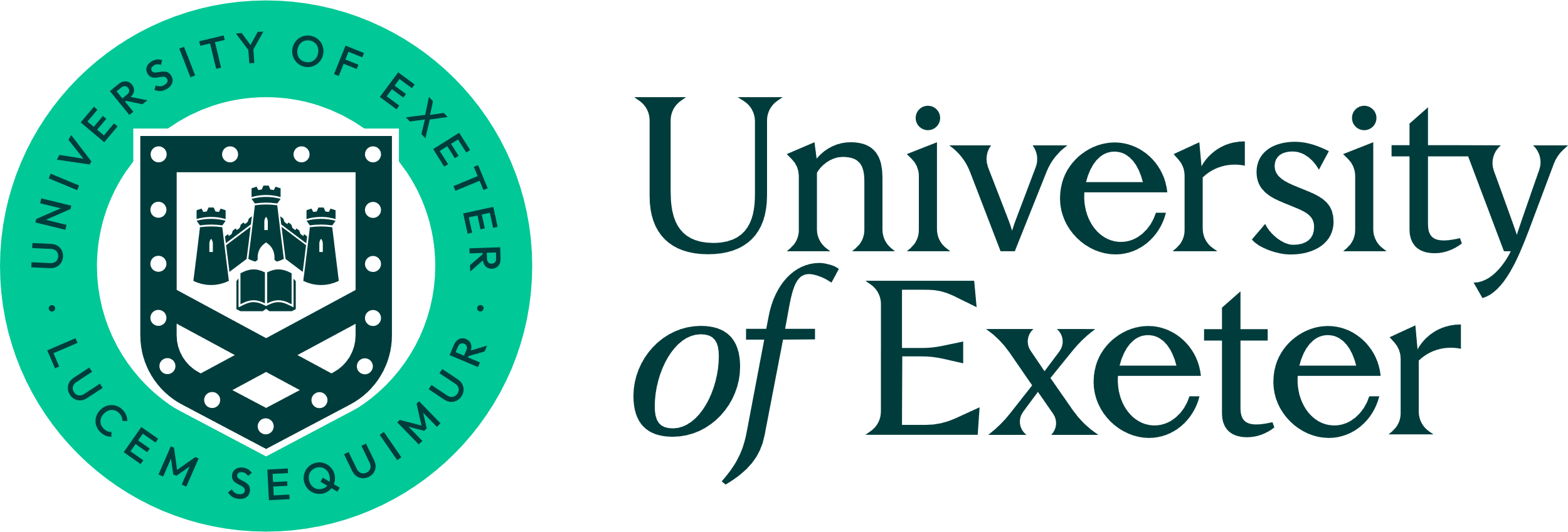 Proposal for Staff Mandatory TrainingPlease use this form to explain the proposed training, the target audience, budgeting and your plans for monitoring compliance.By submitting this form you are confirming that as a potential course sponsor you have read the Mandatory Training Policy and understand your role and responsibilities in the process.Authorisation by HRD:College/Professional Services areaSponsor: (Dean/College Registrar/PS Director)Please state the name and contact details for the person who will be responsible for the course (able to answer queries and questions about the training)Title/subject of proposed trainingNature of proposed training (tick)Nature of proposed training (tick)Proposed date for training to launchUnder which of the following strands does this programme sit? (tick all that apply)Under which of the following strands does this programme sit? (tick all that apply)Target Audience: Who is the training advised for? Target Audience: Who is the training advised for? Costs: What is the cost for purchase/development of this training?  Include ‘start up’ and ‘recurrent’ costs. Which budget is covering the costs? ‘Start up’ cost for an online module might include purchase of module and a cost to bespoke it for use at Exeter. ‘Recurrent’ cost (e.g. for a provider to deliver the training or an annual licence fee for the online module?)Monitoring: Who is responsible for monitoring the compliance of the training? How will successful completion of the training be monitored? Will monitoring reports be needed if so which department is supplying them? Has this been agreed?Compliance: Governance – who/which committee / persons will ensure the training is completed?Which audit committee or senior management group will compliance be reported to? 